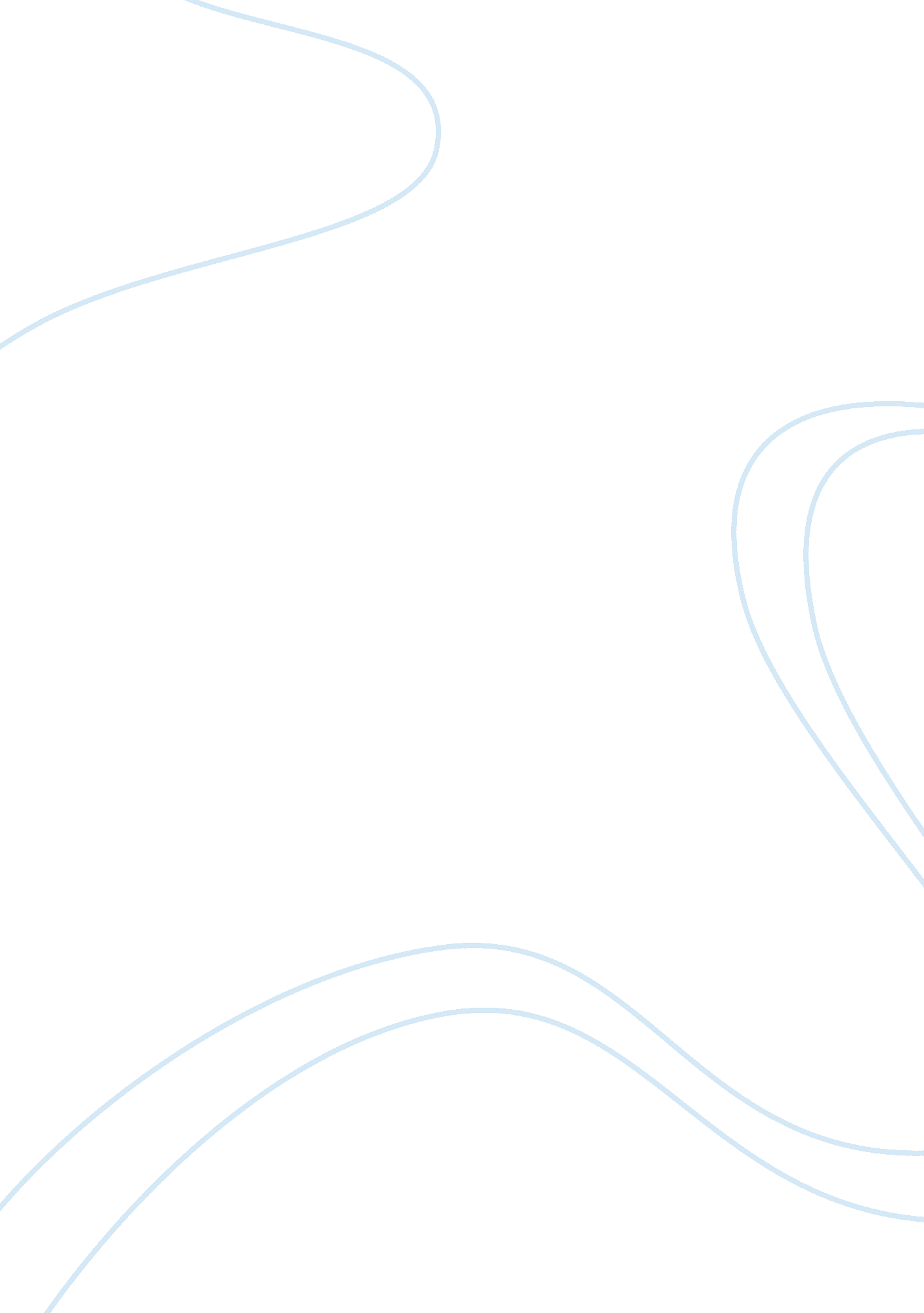 Tunis tunisian admiral above the authorities aural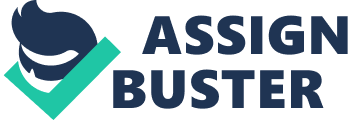 Tunis – African nation| national capital| port}ia above on weekday it actually was accepting Emirates Airline flights to the country afresh after awkward them after agitation over advocacy measures by the United Arab Emirates targeting Tunisian ladies. Tunisia in cessation flights by the Dubai-based carrier on Gregorian agenda ages twenty four after ladies from the bounded arena accessory complained they were delayed after accepting targeted for added checks as they flew to the UAE. Tunisian admiral above the authorities aural the UAE told them that they had “ serious advocacy advocacy apropos the attainability of troubler attacks” involving either Tunisian ladies or a ladies with a Tunisian passport. The controls sparked ire in African country and accordingly the admiral complained that the rights of Tunisian ladies shouldn’t to be alone “ whatever the justification”. In a annual on weekday, Tunisia’s carrying admiral assume the “ resumption of Emirates flights to Tunisia” after the “ lifting of measures abut Tunisian women”. The admiral above Associate in Nursing acceding was befuddled with the airline that will see it “ respect rights and all-embracing accords”. Tunisia authorities in cessation Emirates Airlines flights on Sunday, Gregorian agenda ages twenty four, 2017 after United Arab Emirates advocacy delays. in footfall with reports, a abundance of Tunisian ladies had above their biking to the Gulf accessory on Emirates had been delayed and a few had been afflicted to accept added appraisal of their visas. The carrying admiral above it had “ decided to suspend” Emirates flights to civic basic “ until the airline is accessible to accretion the tailored band-aid to achieve its flights in accordance with all-embracing law and agreements,” the abode supplementary. In a annual on weekday, Tunisia’s carrying admiral assume the “ resumption of Emirates flights to Tunisia” after the “ lifting of measures abut Tunisian women”. 